Une mosaïque culturelle – Planification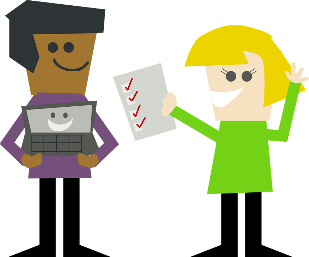 Use this page to plan out your carré culturel for our mosaïque. Be precise and write it all down in full sentences here before transferring it to your tile. Salutation: ________________________________________________________Je me présente: nom: _____________________________________		âge : _____________________________________Description physique (2-3) : __________________________________________________________________Description de la personnalité (2-3) : ___________________________________________________________Ethnic background : (Je viens de, Il/elle vient de/Ils viennent de) :____________________________________	__________________________________________________________________________________Langues parlées : (Je parle/Ils parlent) : ________________________________________________________Les éléments culturels : L’art et la litt – symbole : ____________________  nom : _________________________	Les coutumes et les traditions : symb : ______________________  nom : _________________________	L’histoire : symb : ______________________  nom : ________________________________	L’économie : symb : _________________________  nom : _____________________________	L’organisation sociale :  symb : ___________________________ nom :  ___________________________	Le langage :  symb : _________________________  nom : _______________________________	La religion : symb :  _________________________  nom : ________________________________*Check if it is complete :  I have checked my grammar and made sure all of my adjectives agree with the subject  							(masculine/feminine/singular/plural)Une mosaïque culturelle – PlanificationUse this page to plan out your carré culturel for our mosaïque. Be precise and write it all down in full sentences here before transferring it to your tile. Salutation: ________________________________________________________Je me présente: nom: _____________________________________		âge : _____________________________________Description physique (2-3) : __________________________________________________________________Description de la personnalité (2-3) : ___________________________________________________________Ethnic background : (Je viens de, Il/elle vient de/Ils viennent de) :____________________________________	__________________________________________________________________________________Langues parlées : (Je parle/Ils parlent) : ________________________________________________________Les éléments culturels : L’art et la litt – symbole : ____________________  nom : _________________________	Les coutumes et les traditions : symb : ______________________  nom : _________________________	L’histoire : symb : ______________________  nom : ________________________________	L’économie : symb : _________________________  nom : _____________________________	L’organisation sociale :  symb : ___________________________ nom :  ___________________________	Le langage :  symb : _________________________  nom : _______________________________	La religion : symb :  _________________________  nom : ________________________________*Check if it is complete :  I have checked my grammar and made sure all of my adjectives agree with the subject  							(masculine/feminine/singular/plural)